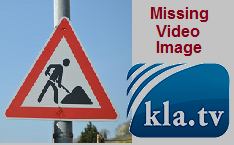 Travail des enfants : Stop à l'appât du gain des grands groupes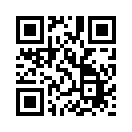 Selon les chiffres officiels, dans le monde entier 218 millions d'enfants et d'adolescents âgés de 5 à 17 ans travaillent  pour des salaires de misère et dans des conditions le plus souvent inhumaines ! Il faut mettre un terme à cette quête de profit indigne par une mobilisation résolue et solidaire de la population.Selon les chiffres officiels, dans le monde entier 218 millions d’enfants et adolescents âgés de 5 à 17 ans travaillent dans des conditions généralement inhumaines ! Par exemple, dans l’industrie textile, les enfants sont souvent exposés sans protection à des produits chimiques. Ainsi, pour produire un kilo de textiles, il faut un kilo de produits chimiques. Dans l’industrie textile, il y a bien sûr aussi des composants dans les fibres auxquels les jeunes gens sont directement exposés. Des entreprises occidentales comme H&M et New Look font fabriquer leurs produits au Myanmar par des enfants à partir de 14 ans, qui travaillent jusqu’à 11 heures par jour, 6 jours par semaine.
Dans l’industrie minière également, comme en République du Congo, des mineurs sont utilisés pour creuser des puits profonds avec des outils rudimentaires dans des conditions dangereuses. Les entreprises qui ont recours au travail des enfants pour la production de leurs produits contournent souvent l’âge minimum légal. En outre, ils ne paient même pas le salaire minimum déjà faible, prescrit dans ces pays. C’est aux dépens de cette jeunesse en pleine croissance que les grands groupes et leurs actionnaires obtiennent des bénéfices plus importants. Il faut mettre un terme à cette quête du profit méprisant l’homme par une mobilisation résolue et solidaire de la population. En outre, les coupables doivent être identifiés et les salaires retenus doivent être versés aux enfants et aux jeunes afin de garantir leur subsistance et leur avenir.de uh; pg; hmSources:Les enfants : victimes des grandes multinationales :
https://bit.ly/3I6OoFq
https://bit.ly/3v07Sb0
https://bit.ly/3JMPruB
https://bit.ly/3p3qEKNCela pourrait aussi vous intéresser:#EnfantsQuiSouffrent - Des enfants qui souffrent - www.kla.tv/EnfantsQuiSouffrentKla.TV – Des nouvelles alternatives... libres – indépendantes – non censurées...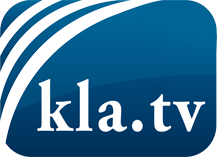 ce que les médias ne devraient pas dissimuler...peu entendu, du peuple pour le peuple...des informations régulières sur www.kla.tv/frÇa vaut la peine de rester avec nous! Vous pouvez vous abonner gratuitement à notre newsletter: www.kla.tv/abo-frAvis de sécurité:Les contre voix sont malheureusement de plus en plus censurées et réprimées. Tant que nous ne nous orientons pas en fonction des intérêts et des idéologies de la système presse, nous devons toujours nous attendre à ce que des prétextes soient recherchés pour bloquer ou supprimer Kla.TV.Alors mettez-vous dès aujourd’hui en réseau en dehors d’internet!
Cliquez ici: www.kla.tv/vernetzung&lang=frLicence:    Licence Creative Commons avec attribution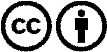 Il est permis de diffuser et d’utiliser notre matériel avec l’attribution! Toutefois, le matériel ne peut pas être utilisé hors contexte.
Cependant pour les institutions financées avec la redevance audio-visuelle, ceci n’est autorisé qu’avec notre accord. Des infractions peuvent entraîner des poursuites.